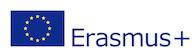 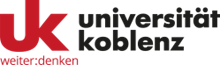 ERASMUS+ Programm- Wichtige Hinweise zu den Förderbedingungen -S T U D I U MDer DAAD als ERASMUS-Nationalagentur behält sich vor, im laufenden Hochschuljahr dringend notwendige Änderungen oder Ergänzungen in der Abwicklung des ERASMUS- Programms vorzunehmen, die die Universität Koblenz unmittelbar umsetzen muss. Hierüber werden Sie ggf. zeitnah schriftlich informiert.Inhalt:Finanzielle Förderung und AuszahlungsmodalitätenERASMUS+ -Grant AgreementObligatorischer Online-Sprachtest und Online-SprachkursePflichtdokumenteWeitere Hinweise zur ERASMUS-FörderungFinanzielle Förderung und AuszahlungsmodalitätenDie finanzielle Förderung soll laut ERASMUS-“Programmphilosophie“ als sog. Mobilitätszuschuss dazu beitragen, die erhöhten Lebenshaltungskosten im Gastland auszugleichen und ist nicht als ein (Voll-) Stipendium im klassischen Sinne gedacht.ERASMUS-MobilitätszuschussesUnter ERASMUS+ wurden von der EU-Kommission unterschiedliche Fördersätze je Ländergruppe und gleiche Abstandsgebote zwischen den Ländergruppen festgelegt.Berechnung der Förderhöhe:Im Förderjahr 2023/2024 wird es aufgrund von Vorgaben der Erasmus-Nationalagentur im DAAD Änderungen bei den Förderraten geben.Ländergruppe 1: 600 € pro MonatDänemark, Finnland, Irland, Island, Lichtenstein, Luxemburg, Norwegen, Schweden, Vereinigtes KönigreichLändergruppe 2: 540 € pro MonatBelgien, (Deutschland), Frankreich, Griechenland, Italien, Malta, Niederlande, Österreich, Portugal, Spanien, ZypernLändergruppe 3:	490 € pro MonatBulgarien, Estland, Kroatien, Lettland, Litauen, Polen, Rumänien, Serbien, Slowakei, Slowenien, Nordmazedonien, Tschechische Republik, Türkei, UngarnAuszahlungsmodalitätenDie Auszahlung erfolgt in 2 Raten:Rate:Auszahlung von 70% der Gesamtfördersumme innerhalb von 30 Tagen nach:Eingang des von Ihnen unterzeichneten Grant Agreements (zweifach als Originaldokument in Papierversion!) vor Beginn Ihrer Auslandsmobilität,Eingang Ihres komplett unterzeichneten Learning Agreements (als Scan/hochladen in Move One), s. Seite 5Ablegen des Online Sprachtests, s. Seite 4. (Stand März 2023: Online Sprachtests werden aktuell ausgesetzt)Rate:Auszahlung der restlichen 30 % der Ihnen zustehenden Gesamtfördersumme nach Beendigung Ihres Auslandsstudienaufenthaltes (ggf. unter Verrechnung von zu viel gezahlter Förderung bei kürzerem Aufenthalt als ursprünglich gefördert) ca. 4-6 Wochen nach fristgerechten Eingang Ihrer vollständigen Pflichtdokumente(s. IV, Seite 5 ff.)Überweisungen auf ein Konto im Ausland sind nicht möglich.ERASMUS und andere FörderungenBAföG-Empfänger erhalten den vollen ERASMUS-Mobilitätszuschuss. Beachten Sie: Nach § 21 Abs. 3 Nr. 2 BAföG bleibt der ERASMUS-Mobilitätszuschuss pauschal bis zu 300€ pro Monat anrechnungsfrei. Ein Mobilitätszuschuss über 300 €/Monat wird auf den BAföG- Bedarf angerechnet. Bitte informieren Sie sich beim BAföG-Amt in Koblenz über die Bedingungen.DAAD-Stipendium und ERASMUS-Förderung können nicht gleichzeitig in Anspruch genommen werden.ERASMUS Mundus-Förderung und ein ERASMUS-Stipendium können nicht gleichzeitig in Anspruch genommen werden.Wenn Sie ein Stipendium von einer anderen Institution (z.B. Stiftung, Deutschlandstipendium) bekommen, erhalten Sie den regulären ERASMUS-Fördersatz.Top-UpsFür Studierende mit Behinderungen und für Studierende mit Kind, die ihr/ihre Kind/er mit ins Ausland nehmen und dort alleinerziehend sind, besteht die Möglichkeit der Sonderförderung im ERASMUS+-Programm. Die Sonderförderung muss im Voraus vor Beginn des Auslandsstudienaufenthaltes beantragt werden. Nähere Informationen dazu erhalten Sie im International Relations Office (erasmussupport@uni-koblenz.de). Bei einer Antragsstellung setzen Sie sich frühzeitig mit Frau Klier-Franzen (klier-franzen@uni-koblenz.de) in Verbindung.ERASMUS-GRANT AGREEMENTist die vertragliche Grundlage für Ihre ERASMUS-Förderungumfasst neben dem Vertrag die auf S. 2 des Grant Agreement aufgeführtenAnhänge, auch das Learning Agreement ist Bestandteil des Grant Agreement.Hinweise zur Angabe der Daten zu Ihrem AuslandsstudienaufenthaltDie im Grant Agreement angegebene Aufenthaltsdauer umfasst einen Zeitrahmen, in dem Ihnen eine ERASMUS-Förderung für max. 5 bzw. max. 10 Monate bewilligt wird. Die Angaben stimmen in der Regel nicht mit Ihren individuellen Aufenthaltsdaten überein. Die endgültige Aufenthaltsdauer wird anhand Ihres am Ende Ihres Auslandsstudiums einzureichenden Confirmation of Period of Study (s. S. 6) bestimmt.Durch die Angabe eines groben Zeitrahmens ist bei Abweichungen Ihrer bei der Online- Registrierung angegebenen Aufenthaltsdauer von der tatsächlichen Dauer am Ende Ihres Auslandsaufenthaltes keine Neuausstellung des Grant Agreements erforderlich.Sie erhalten das Grant Agreement von der Leiterin des International Relations Office gegengezeichnet im International Relations Office zu einem vereinbarten Termin. OBLIGATORISCHER ONLINE-SPRACHTEST / ONLINE- SPRACHKURS (Stand März 2023: Online Sprachtests werden aktuell ausgesetzt)Alle Teilnehmer an ERASMUS+-Auslandsstudienaufenthalten, die eine der folgenden Sprachen als Hauptunterrichtssprache verwenden (d.h. der Test ist nicht zwingend in der Landessprache) sind verpflichtet, sowohl vor als auch nach dem Auslandsaufenthalt an einem Online-Sprachtest zur Bewertung ihres Sprachniveaus teilzunehmen:Ablauf:Test vor dem Aufenthalt:Aufforderung zur Testteilnahme per E-MailAbsender: noreply@erasmusplusols.eu mit der Betreffzeile: „Universität Koblenz invites you to complete your Erasmus+ OLS language assessment“.Ablegen des Tests innerhalb 1 Monats nach Erhalt der E-MailDa dies eine aus dem Online-System der EU-Kommission automatisch generierte E-Mail ist, hat das International Relations Office keinen Einfluss auf Form und Inhalt. Bitte lesen Sie vor allem den zweiten Absatz der E-Mail aufmerksam durch.Ggf. Online SprachkursStudierende, die im Test ein Sprachniveau bis B1 erreicht haben, erhalten automatisch aus dem OLS-System eine Einladung zu einem Sprachkurs in der zuvor getesteten Sprache.Studierende mit Sprachkenntnissen ab B2-Niveau erhalten die Möglichkeit, an einem Online-Sprachkurs in der Landessprache teilzunehmen, sofern diese im OLS-System verfügbar ist, ansonsten wird Ihnen ein Kurs in der Unterrichtssprache zugewiesen. Dieserwird Ihnen über das International Relations Office zugeteilt. Auch hier erhalten Sie eine entsprechende E-Mail durch erasmusplusols.eu.Test nach dem AufenthaltNach dem Aufenthalt werden Sie erneut per E-Mail zu einem Test aufgefordert. Auch dieser Test ist verpflichtend.Ausnahme: Wenn Sie beim 1. OLS-Test das Ergebnis C2 erzielt haben, müssen Sie keinen2. OLS-Test mehr ablegen.Weitere Informationen zum Online-Sprachtest und -kurs: http://erasmusplusols.eu/de/EINZUREICHENDE PFLICHTDOKUMENTEVor und zu Beginn Ihres AuslandsstudienaufenthaltesLearning Agreement for Studies (Before the Mobility – S. 1-3/4; During the Mobility – S. 4/5)Im Learning Agreement werden die Kurse eingetragen, die Sie an der Partnerhochschule besuchen möchten und die Ihnen nach Rückkehr an der Universität Koblenz unter den im Learning Agreement genannten Bedingungen anerkannt werden. Es ist Bestandteil Ihres Grant Agreement. Erläuterungen zum Ausfüllen des Learning Agreements finden Sie auf unserer Homepage unter: https://www.uni-koblenz.de/de/international/outgoings/studierende/studium/erasmus-europa-international > Downloads für das ERASMUS+-Programm (Formulare, Merkblätter) > Formulare/Links für die Phase vor dem AuslandsaufenthaltDie Entscheidung über die Anzahl der ECTS trifft der/die ERASMUS- Fachkoordinator/in. Studierende, die im Erasmus+-Programm gefördert werden, sollten nach Vorgaben der EU Kommission ein Studienprogramm von ca. 30 ECTS pro Semester im Learning Agreement aufführen. Mindestens 15 ECTS davon müssen an der Universität Koblenz anerkennungsfähig sein.Learning Agreements, die weniger als 10 ECTS an Studienprogramm pro Semester enthalten, werden nicht akzeptiert und eine Förderung aus ERASMUS+ ist nicht möglich.Es sind allerdings innerhalb der gewählten Veranstaltungen alle geforderten Leistungen während der Vorlesungszeit zu erbringen, also Eintragung in Anwesenheitslisten, Hausaufgaben, Referate, Tests, und wenn das die Partnerhochschule oder der Lehrende vorschreiben, auch die Prüfungen am Ende des Semesters abzulegen. Entscheidend ist in jeden Fall, dass Sie das, was in Teil 1 und ggf. in Teil 2 des Learning Agreements vereinbart wurde, einhalten, da es bei nicht abgestimmten größeren Abweichungen vom Learning Agreement und insbesondere, wenn jemand nach Abschluss des Aufenthalts gar keine Leistungsnachweise vorlegen kann, zu Rückforderungen der ERASMUS Förderung kommen kann.Das Learning Agreement „Before the Mobility“ (S. 1-3/4) muss vor Beginn des Auslandsstudienaufenthaltes erstellt und von allen drei beteiligten Parteien (Ihnen, Ihrem Fachbereich und der Gasthochschule) unterzeichnet werden.Das komplett unterzeichnete Learning Agreement „Before the Mobility“ müssen Sie in MoveOn hochladen. Es wird i.d.R. NICHT automatisch von Ihrem/Ihrer Erasmus- Fachkoordinator/in weitergeleitet. Wir gehen davon aus, dass am Ende Ihres Aufenthaltes ein unterschriebenes Original bei Ihnen existiert.Learning Agreement Teil „During the Mobility“ (3/4): Änderungen am ursprünglich vereinbarten Studienprogramm können innerhalb von 4 Wochen nach Beginn der Lehrveranstaltungen beantragt werden. Die Zustimmung durch alle Parteien ist innerhalb von 4 Wochen nach Beginn der Lehrveranstaltungen nötig (auch per E-Mail möglich)! Bitte laden Sie die Änderungen nach Befürwortung durch alle drei Parteien ebenfalls umgehend in MoveON hoch Wir gehen davon aus, dass am Ende Ihres Aufenthaltes ein unterschriebenes Original bei Ihnen existiert.Für die akademische Betreuung Ihres Auslandsaufenthaltes und die Erstellung des Learning Agreements ist Ihr/e ERASMUS-Fachkoordinator/in/Fachbereich zuständig.Arrival/Confirmation Period of StudyUnmittelbar nach Ihrer Ankunft an der Partnerhochschule lassen Sie sich Ihre Ankunft auf dem Formular Confirmation of Period of Study bestätigen und laden es in MoveOn hoch.Innerhalb von vier Wochen nach offiziellem Ende Ihres Auslandsaufenthaltes, spätestens jedoch bis 3 Monate nach Beendigung Ihres AuslandsaufenthaltesDeparture/Confirmation Period of Studywird am Ende Ihres Auslandsaufenthaltes von Ihrer Gasthochschule ausgestellt (datierte Unterschrift frühestens 5 Tage vor bescheinigtem Studienende)muss die taggenaue Dauer Ihres Studienaufenthalts enthaltendie Daten sind die Grundlage für die abschließende Berechnung des Förderzeitraumsist am Ende Ihres Auslandsaufenthaltes von Ihnen in MoveOn hochzuladen. Die Confirmation ist der offizielle Nachweis über Ihren Studienzeitraum an der Partnerhochschule.Sie können hierfür das Formular verwenden, das Sie auf unserer Internetseite https://www.uni-koblenz.de/de/international/outgoings/studierende/studium/erasmus-europa-international > Downloads für das ERASMUS+-Programm (Formulare, Merkblätter) > Formulare/Links während des AuslandsaufenthaltesEU-SURVEY: Online-ErfahrungsberichtOnline-Fragebogen der EU-Kommission zur Evaluierung des ProgrammsDer Link hierzu wird Ihnen unmittelbar nach Ende Ihres Aufenthalts automatisch per E-Mail zugeschickt.Absender: replies-will-be-discarded@ec.europa.eu Betreff:	Erasmus+ individual participant report requestBitte schauen Sie sich auch unbedingt die Hinweise zum Ausfüllen der EU-Survey unter https://www.uni-koblenz.de/de/international/outgoings/studierende/studium/erasmus-europa-international >Downloads für das ERASMUS+-Programm (Formulare, Merkblätter) > Formulare/Links nach dem Auslandsaufenthaltan.Zudem ist ein persönlicher Erfahrungsbericht (nicht länger als 3 Seiten) anzufertigen. Der Bericht ist nur in elektronischer Form in MoveOn hochzuladen. Die Einverständniserklärung zur Veröffentlichung Ihres Berichts auf unserer Homepage ist im Original mit Ihrer Unterschrift beim International Relations Office einzureichen. Direkt nach Erhalt, spätestens jedoch 3 Monate nach Beendigung des AuslandsaufenthaltesBitte beachten Sie: Zum Learning Agreement for Studies (Anhang 1, der Bestandteil des Grant Agreements ist) gehört noch ein dritter Teil “After the Mobility”. Dieser umfasst:Das Transcript of Records, welches Ihnen von Ihrer Partnerhochschule nach Abschluss Ihres Auslandsstudienaufenthaltes ausgestellt wird.Das sog. Transcript of Records and Recognition at the Sending Institution: Dies ist der Anerkennungsnachweis, der Ihnen von Seiten Ihres Fachbereichs nach Einreichen Ihres Transcript of Records und Anerkennungsantrags ausgestellt wird. In der Regel wird die Anerkennung in KLIPS verbucht.laden Sie diese Dokumente in MoveOn hoch:Transcript of Records von Ihrer Partnerhochschule (Kopie/Scan)Bitte beachten Sie, dass im ERASMUS+ Programm von Seiten der das Programm finanzierenden EU-Kommission erwartet wird, dass Sie ein substantielles Studienprogramm, wie im Learning Agreement vereinbart, an der Gasthochschule absolviert haben (s. Art. 1.2 des Grant Agreements). Die im Learning Agreement aufgeführten Veranstaltungen müssen mit denen im Transcript of Records übereinstimmen. Dazu ist es ggf. erforderlich, ein nochmal geändertes Learning Agreement vorzulegen.AnerkennungsnachweisEs ist eine Kopie/Scan Ihres KLIPS-Ausdruckes (oder eines anderen Dokuments Ihres Fachbereichs) vorzulegen, aus dem hervorgeht, welche im Ausland erbrachten Leistungen Ihnen an der Universität Koblenz anerkannt wurden. Dieser Nachweis ist in MoveOn hochzuladen.WEITERE HINWEISE ZUR ERASMUS-FÖRDERUNGVersicherungenBitte beachten Sie, dass weder über das ERASMUS-Programm und noch über die Universität Koblenz ein Versicherungsschutz besteht. Sie müssen selbst für einen ausreichenden Versicherungsschutz Sorge tragen (Krankenversicherung inkl. Rückführung aus dem Ausland sowie optional, aber empfehlenswert, Haftpflicht- und Unfallversicherung), siehe Anhang IV des Grant Agreement - Hinweise zum Versicherungsschutz.Bitte informieren Sie sich über die individuellen Erfordernisse in Ihrem Gastland (Ansprechpartner ist z.B. Ihre deutsche Versicherung) und unter: https://www.uni-koblenz.de/de/international/outgoings/studierende/studium/erasmus-europa-international >Vorbereitung.Es besteht die Möglichkeit, die Gruppenversicherung des DAAD abzuschließen. Nähere Auskunft finden Sie unter: https://www.daad.de/ausland/studieren/leben/deAbbruch und Verkürzungen des AuslandsaufenthaltesSollten Sie Ihren geplanten Auslandsstudienaufenthalt vorzeitig abbrechen, nicht antreten oder signifikant verkürzen, müssen Sie das Referat 13/Internationale Zusammenarbeit der Universität Koblenz sowie Ihre/n ERASMUS- Fachkoordinator/in unverzüglich informieren.Wenn Sie den Aufenthalt deutlich verkürzen, werden Sie ggf. zu einer anteiligen Rückzahlung Ihrer ersten Rate aufgefordert. Warten Sie aber auf jeden Fall eine Aufforderung zur Rückzahlung des International Relations Office ab.Bei Abbruch des Auslandsaufenthalts vor Ablauf von 3 Monaten wird die gesamte bereits ausgezahlte Fördersumme zurückgefordert, da die Mindestaufenthaltsdauer (außer im Falle von Hochschulen mit Trimestern) in ERASMUS 3 Monate beträgt (Ausnahmeregelung für Härtefälle unter Vorlage eines ärztlichen Attests).Verlängerungen um ein Semester oder über die Zeitspanne im Grant AgreementEin ERASMUS-Studienaufenthalt muss mindestens 3 Monate (90 Tage) und bis maximal 12 Monate betragen.Eine Verlängerung ist grundsätzlich möglich, wenn diese sich unmittelbar an den laufenden Aufenthalt anschließt.Mit einem Verlängerungsantrag ist keine automatische Verlängerung der Förderung verbunden. Diese erfolgt nur, falls Mittel vorhanden sind. Eine Verlängerung ohne Mobilitätszuschuss auf eigene Kosten ist möglich.Bitte beachten Sie: Die max. Förderdauer inkl. Zero-Grant-Förderung darf höchstens 12 Monate pro Studienphase (Bachelor, Master, Promotion) betragen.Intensivsprachkurse im Zielland direkt vor Beginn des AuslandsaufenthaltesKurskosten für vorbereitende Intensivsprachkurse können aus Erasmus-Mitteln nicht erstattet werden.Allerdings können Intensivsprachkurse im Ausland für Sprachen, in denen es kein Online- Sprachkursangebot gibt (s. III, S. 4) ggf. bis zu 4 Wochen auf den Förderzeitraum angerechnet werden, wenn damit die max. Förderdauer von 5 bzw. 10 Monaten (s. S.2) nicht überschritten wird.Ein Kurs muss hierzu mind. 15 UStd. pro Woche umfassen und unmittelbar vor Beginn des Auslandsstudiums stattfinden.Nachweis:bei Sprachkursen an der Gasthochschule idealerweise durch Bescheinigung im Confirmation of Stay und Bescheinigung über den Sprachkursbei Sprachkursen außerhalb der Gasthochschule durch Bescheinigung der Einrichtung, die den Sprachkurs durchführtBitte reichen Sie den Nachweis direkt nach Ende des Intensivsprachkurses ein, damit ggf. Ihr Grant Agreement geändert werden kann, wenn der Sprachkurs vor dem dort angegebenen Beginn der Mobilitätsphase lag.Die Kontaktdaten der Mitarbeiterinnen des International Relations Office finden Sie auf unserer Homepage:https://www.uni-koblenz.de/de/international/team Alle Informationen zum ERASMUS+ Programm finden Sie auf der Homepage der Universität Koblenz: https://www.uni-koblenz.de/de/international/outgoings/studierende/studium Jede Änderung, der von Ihnen bei der Online-Registrierung gemachten Angaben, v.a. E-Jede Änderung, der von Ihnen bei der Online-Registrierung gemachten Angaben, v.a. E-Jede Änderung, der von Ihnen bei der Online-Registrierung gemachten Angaben, v.a. E-Mail und Heimatadresse sowie der Angaben im Grant Agreement – insbesondere	Mail und Heimatadresse sowie der Angaben im Grant Agreement – insbesondere	Bankverbindung, sind unverzüglich dem International Relations OfficeBankverbindung, sind unverzüglich dem International Relations OfficeBankverbindung, sind unverzüglich dem International Relations OfficeBankverbindung, sind unverzüglich dem International Relations Officeschriftlich (an:schriftlich (an:schriftlich (an:schriftlich (an:schriftlich (an:erasmussupport@uni-koblenz.de) mitzuteilen.erasmussupport@uni-koblenz.de) mitzuteilen.erasmussupport@uni-koblenz.de) mitzuteilen.erasmussupport@uni-koblenz.de) mitzuteilen.Bulgarisch (BG)Italienisch (IT)Rumänisch (RO)Dänisch (DA)Kroatisch (HR)Schwedisch (SV)Englisch (EN)Lettisch (LV)Slowakisch (SK)Estnich (ET)Maltesisch* (MT)Slowanisch (SL)Finnisch (FI)Niederländisch (NL)Spanisch (ES)Französisch (FR)Polnisch (PL)Tschechisch (CS)Griechisch (EL)Portugiesisch (PT)Ungarisch (HU9Irisch* (GA)*nur Sprachtest